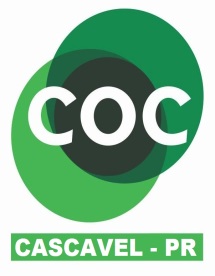 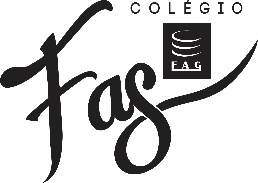 8° Atividade: Vamos brincar de rima?Leia o poema ¨A casa de Vinícius de  Morais¨ e deixe que a criança complete a frase oralmente!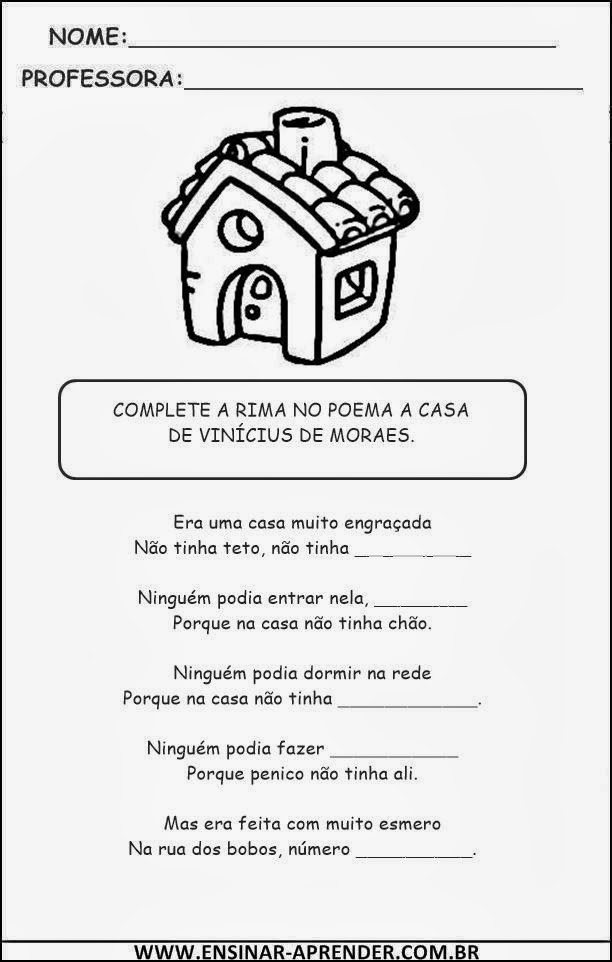 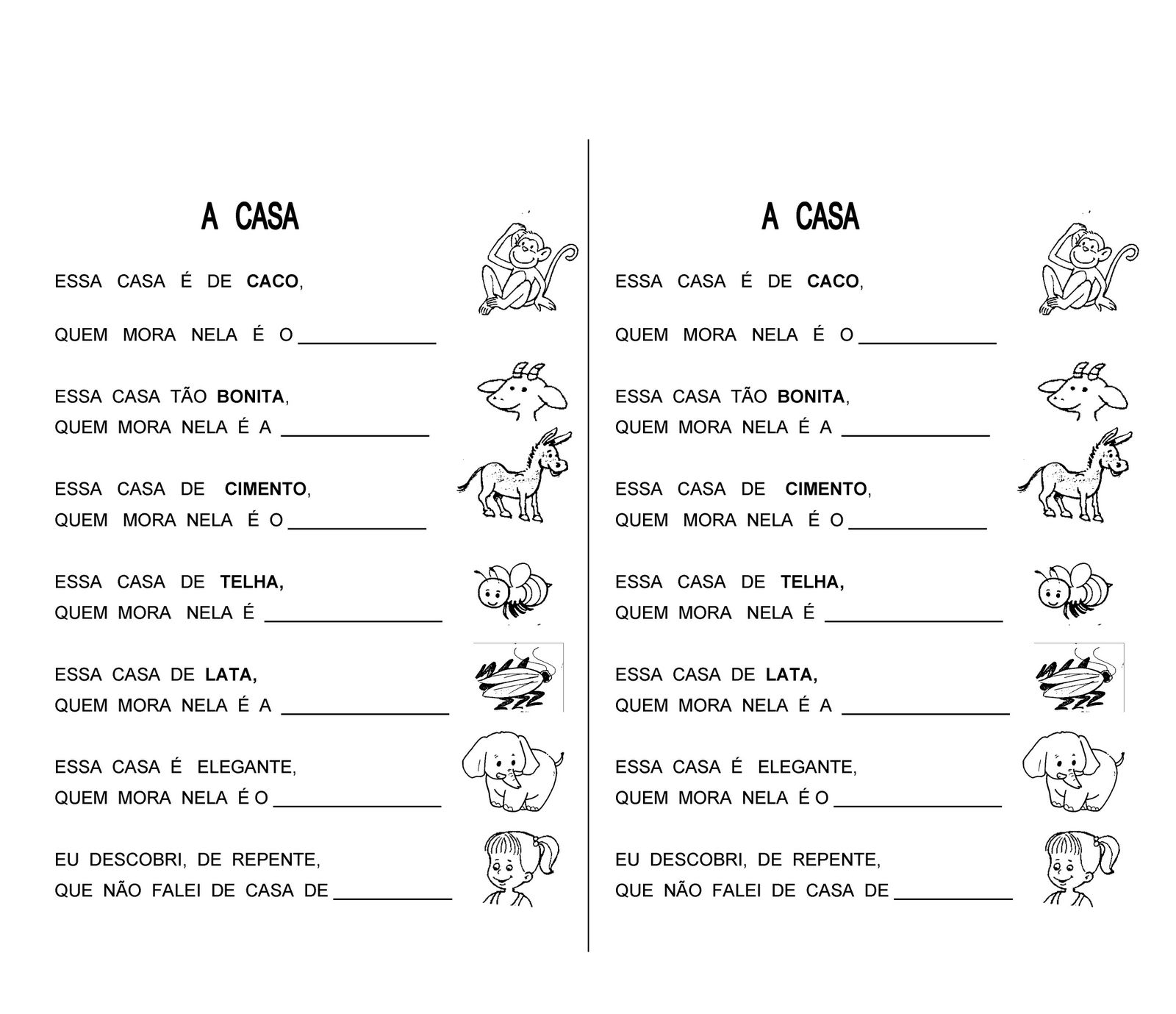 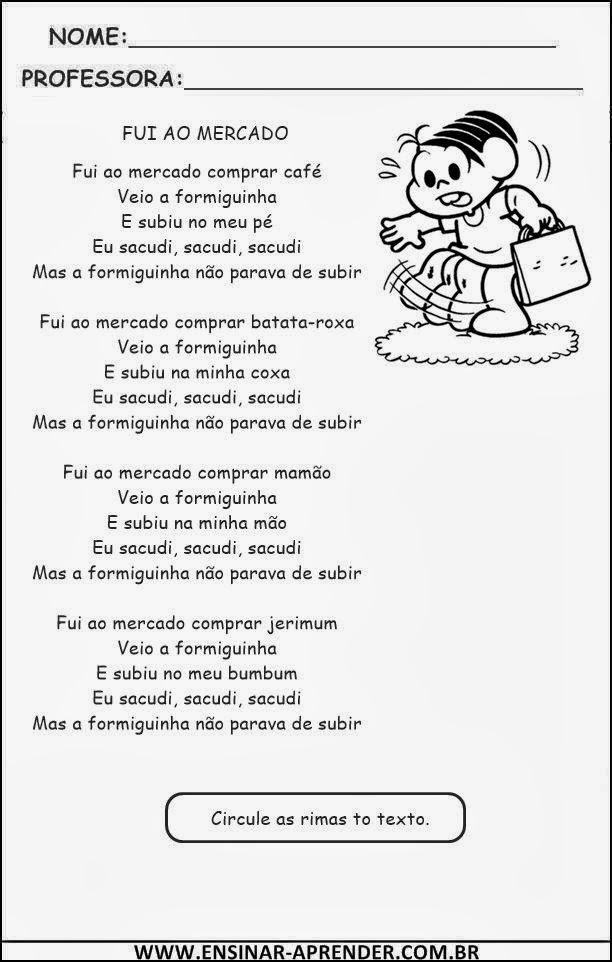 